Задания по сольфеджио для 1 класса ОППридумать слова, в которые входят названия данных нот 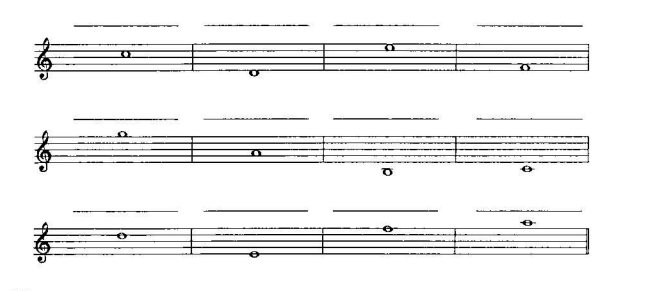 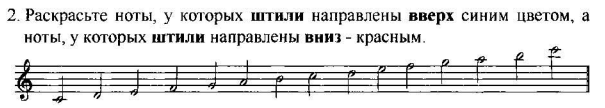 Соединить названия нот 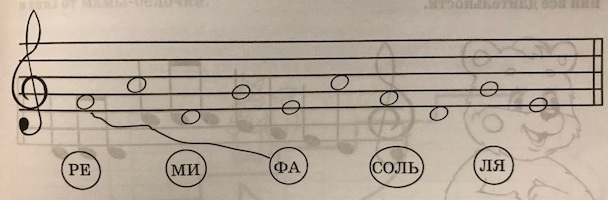 Решить музыкально-математические примеры 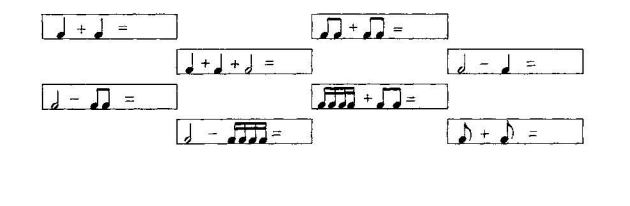 Обвести неправильные нотки 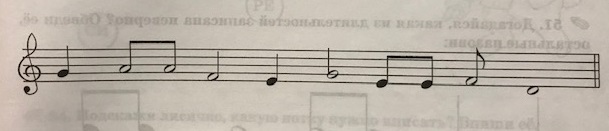 